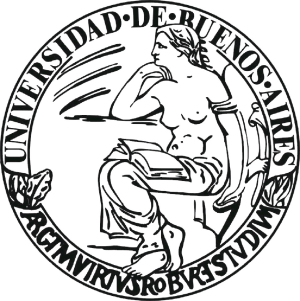 UNIVERSIDAD DE BUENOS AIRESFACULTAD DE FILOSOFÍA Y LETRASDEPARTAMENTO: LETRASSEMINARIO: ARTE Y SOCIEDAD EN LA ARGENTINA: DE LEOPOLDO LUGONES A ALBERTINA CARRI. MODALIDAD DE DICTADO: VIRTUAL (según Res. (D) Nº 732/20 y normativa específica dispuesta a los efectos de organizar el dictado a distancia)PROFESOR/A: GONZALEZ, HORACIOCUATRIMESTRE: 2ºAÑO: 2020CÓDIGO Nº: UNIVERSIDAD DE BUENOS AIRESFACULTAD DE FILOSOFÍA Y LETRASDEPARTAMENTO DE LETRASSEMINARIO: ARTE Y SOCIEDAD EN LA ARGENTINA: DE LEOPOLDO LUGONES A ALBERTINA CARRI. MODALIDAD DE DICTADO: VIRTUALCARGA HORARIA: 64 HORASCUATRIMESTRE Y AÑO: 2º / 2020CÓDIGO Nº: PROFESOR/A: GONZÁLEZ, HORACIOEQUIPO DOCENTE COLABORADOR: LAXAGUEBORDE, JUANFundamentación y descripciónEste seminario parte de dos palabras en revisión permanente. A la vez, cuando se las ubica una al lado de la otra y unidas, pareadas, pueden designar una discusión política y estética en el mismo movimiento. ¿Cómo se dio esa discusión a lo largo del siglo XX argentino? ¿Qué tensiones, tradiciones y novedades fueron y vinieron al calor de la historia del país y sus objetos culturales? ¿Qué relaciones hubo entre la vida social y los pensamientos artísticos? ¿Cuál fue el rol del Estado en estas discusiones? ¿Qué tiene esa historia para decirnos hoy? ¿Qué queda en la sociedad argentina de las peripecias culturales del siglo XX? Son algunas de las preguntas que este seminario utiliza para empezar, para partir hacia la búsqueda cronológica pero abigarrada, de los indicios de una relación y de unas formas de vida: las del arte y las de la sociedad. Vamos a leer ensayos, novelas, entrevistas, mirar pinturas y películas, para organizar ciertos caminos que nos puedan permitir pensar, desde su complejidad, una parte de nuestra historia argentina del arte. Objetivos:El seminario tiene tres objetivos distinguibles: -comprender algunos procesos sociales y culturales del siglo XX en la Argentina, para comprender también sus conflictos y vaivenes. -estudiar de qué manera el paso del tiempo organiza o desdeña ciertos debates, textos u objetos culturales, que están todavía ahí para ser revisitados. -lograr que cada estudiantx pueda interesarse por un proceso o figura u objeto que le permita indagar, con sus herramientas y maneras, en alguno de los nudos que el seminario se propone. Contenidos: [organizados en unidades temáticas]UNIDAD 1. 
Leopoldo Lugones contra la sociedad. La nación y las jerarquías. El gaucho, el inmigrante, Roca y Sarmiento. La monumentalidad. Los otros años veinte: vanguardias y criollismos. El golpe del 30. Radiografia de la pampa ante el país sarmientino. Rol de Victoria Ocampo. UNIDAD 2. Llegada del peronismo. El grupo FORJA. Scalabrini, entre Macedonio y los trenes. La izquierda nacional ante Borges a través de Jorge Abelardo Ramos. Los debates por la modernización plástica: revistas Arturo y Arte Madí. UNIDAD 3. Revista Centro y revista Contorno, Sartre en la Argentina. Caída del peronismo. La fiesta del Monstruo y Qué es esto. La clase media, el chantaje y la mala fe: Arlt y Masotta. Rodolfo Walsh y Enriqueta Muñiz. UNIDAD 4. Los sesenta. Sale Literatura y Política, de David Viñas. Díscolos del Partido Comunista. Centro Cultural Di tella. Desarrollismo/Revolución. La resistencia peronista en la figura de John William Cooke y el debate con León Rozitchner. La aparición de El Fiord, de Osvaldo Lamborghini. La experiencia sindical y artística de “Tucumán Arde”.UNIDAD 5 Estructuralismo y barthesianismo nacional: revista Los Libros en el contexto del asesinato de Aramburu. Roberto Jacoby contra Jorge Romero Brest. 1973: revista Literal, Artaud de Spinetta y Los reventados, de Jorge Asis. Respiración Artificial, de Ricardo Piglia, ¿una novela bisagra? El desdén y las propuestas de César Aira. La idea de Literatura/Sociedad en la revista Punto de Vista: Beatriz Sarlo. UNIDAD 6
Los debates de la posdictadura: Fogwill, Perlongher, Rozitchner, De Ipola. El periódico feminista Alfonsina, de Maria Moreno. Formas de la clandestinidad artística en democracia: Liliana Maresca. Las maneras derridianas de Josefina Ludmer: una nueva constelación gauchesca, una nueva imaginación del delito. UNIDAD 7
Asalto al cuartel de La Tablada. La así llamada “poesía de los noventa”. Debates con el neobarroco y objetivismo de las tonterías. El Centro Cultural Rojas, el SIDA y Belleza y Felicidad: la figura de Fernanda Laguna y la de Jorge Gumier Maier. El traductor, de Salvador Benesdra. Las literaturas sobre los setenta de fin de siglo. El problema de cómo contar la tragedia: Los Rubios y Cuatreros, dos films de Albertina Carri. Bibliografía, filmografía y/o discografía obligatoria, complementaria y fuentes, si correspondiera: UNIDAD 1-AA.VV. revista La Montaña (edición facsimilar). UNQ, 2006. -Leopoldo Lugones El Payador (1916). Ed BN, 2010. 
----------------------- Historia de Sarmiento (2011). VV.EE: 
----------------------- Historia de Roca. (1938). Ed BN, 2012. 
-AA.VV revista Martín fierro. (edición facsimilar) FNA, 2003. -Ezequiel Martínez Estrada, Radiografía de la pampa (1933). VVEE.UNIDAD 2Raúl Scalabrini Ortíz El hombre que está solo y espera (1931) VV. EE. 
--------------------------Historia de los ferrocarriles argentinos (1940) VV.EE. Jorge Luis Borges. Prólogo a Paso de los libres de Arturo Jauretche. Ed. Boina Blanca, 1932. Jorge Abelardo Ramos Crisis y resurrección de la literatura argentina. Eudeba, 2012. AAVV revista ArturoAAVV revista Arte MadíUNIDAD 3-AAVV. AntiBorges. Javier Vergara editor, 1999.-AAVV: Revista Sur n°237. Octubre de 1955.-AAVV. Revista Centro-AAVV. Revista Contorno-Ezequiel Martínez Estrada ¿Qué es esto? Ed. Lautaro, Buenos Aires, 1956.-Rodolfo Walsh Operación Masacre. 1958. VVEE: 
-Enriqueta Muñiz Historia de una investigación. Ed. Planeta, 2019. UNIDAD 4-AA.VV. revista Pasado y presente- Oscar Terán. Nuestros años sesenta. Punto sur. 1991.-José María Aricó. Entrevistas. Ed. Universidad Nacional de Córdoba, 2013.-David Viñas. Literatura argentina y política. VV. EE.-Andrea Giunta, Vanguardia, internacionalismo y política. Ed. Siglo XXI, 2007. -Oscar Masotta, Conciencia y estructura. (1968). Ed. Eterna Cadencia, 2010. --------------------- Revolución en el arte. Mansalva, Buenos Aires, 2016.UNIDAD 5 -AA.VV. revista Los Libros (1969-1976). Ed. facsimilar de la Biblioteca Nacional, 2012
-AA.VV revista Literal. Ed. facsimilar de la Biblioteca Nacional, 2013. 
-César Aira. La luz argentina. CEAL, 1983. 
--------------“Novela argentina: nada más que una idea”. En revista Vigencia. 1981
-Roberto Jacoby El deseo nace del derrumbe. Museo Reina Sofía, Madrid, 2010 
-Ricardo Piglia, Respiración Artificial. Ed. Gránica, 1981. 
                          Los diarios de Emilio Renzi (tres tomos). Anagrama, Buenos Aires, 2015/2017.
-AA. VV. revista Punto de Vista. Disponible en AHIRA.com.ar. UNIDAD 6-AAVV. Revista Alfonsina. 
-Fogwill. Los libros de la guerra. Mansalva, 2008. 
-León Rozitchner. Acerca de la derrota y los vencidos. Ed. Quadratta, Buenos Aires, 2011.
-Josefina Ludmer. El género gauchesco. (1988). Ed. Eterna Cadencia, 2019. 
-Gachi Hasper (comp.) Liliana Maresca: documentos. Ed. CC Rojas. 2004. UNIDAD 7 -AA.VV Diario de poesía (disponible en AHIRA.com.ar)
-Fernanda Laguna. Espectacular. Ed. Iván Rosado, 2019. 
-Jorge Gumier Maier, El tao del arte. CCRojas, 1997.  
-Salvador Benesdra. El traductor. Ed. de la flor. 1995. 
-Néstor Perlongher, Prosa Plebeya. Colihue, 1997. 
-Javier Trímboli, Sublunar. Ed. Las cuarenta, Buenos Aires, 2017. 
-Alejandro Rubio. “Daniel García Helder. Suicidado por la poesía argentina”. En revista Mancilla n°9. Buenos Aires, 2014. 
Organización del dictado de seminario El seminario se dicta en modalidad virtual mientras duren las restricciones establecidas por  el Aislamiento Social Preventivo y Obligatorio definido por el gobierno nacional (DNU 297/2020). Su funcionamiento se adecua a lo establecido en la Res. (D) Nº 732/20 y a la normativa específica dispuesta a los efectos de organizar el dictado a distancia. El dictado de clases se realiza a través del campus virtual de la Facultad de Filosofía y Letras y de otros canales de comunicación virtual que se consideren pertinentes para favorecer el intercambio pedagógico con los/las estudiantes.La carga horaria total es de 64 horas.    Modalidad de trabajoEl seminario tendrá dos partes. Una en la que se dictarán clases o escribirán clases y se enviarán una vez por semana, esta instancia se desarrollará las primeras 8 semanas. La segunda parte constará en la creación de grupos de estudiantes según afinidad temática para trabajar, via zoom, en comisiones donde poder ir desarrollando la investigación que cada estudiantx vaya organizando según las propuestas temáticas del seminario. Organización de la evaluación El sistema de regularidad y aprobación del seminario se rige por el Reglamento Académico (Res. (CD) Nº 4428/17) e incorpora las modificaciones establecidas en la Res. D 732/20 para su adecuación a la modalidad virtual de manera excepcional:Regularización del seminario: Es condición para alcanzar la regularidad del seminario aprobar una evaluación con un mínimo de 4 (cuatro) durante la cursada. Para ello los/las docentes a cargo dispondrán de un dispositivo definido para tal fin. Aprobación del seminario: Los/as estudiantes que cumplan el requisito mencionado podrán presentar el trabajo final integrador que será calificado con otra nota. La calificación final resultará del promedio de la nota de cursada y del trabajo final integrador.Si el trabajo final integrador fuera rechazado, los/as interesados/as tendrán la opción de presentarlo nuevamente antes de la finalización del plazo de vigencia de la regularidad. El/la estudiante que no presente su trabajo dentro del plazo fijado, no podrá ser considerado/a para la aprobación del seminario.VIGENCIA DE LA REGULARIDAD: El plazo de presentación del trabajo final de los seminarios es de 4 (cuatro) años posteriores a su finalización. RÉGIMEN TRANSITORIO DE ASISTENCIA, REGULARIDAD Y MODALIDADES DE EVALUACIÓN DE MATERIAS: El cumplimiento de los requisitos de regularidad en los casos de estudiantes que se encuentren cursando bajo el Régimen Transitorio de Asistencia, Regularidad y Modalidades de Evaluación de Materias (RTARMEM) aprobado por Res. (CD) Nº 1117/10 quedará sujeto al análisis conjunto entre el Programa de Orientación de la SEUBE, los Departamentos docentes y los/las Profesores a cargo del seminario.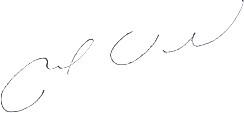 Miguel VeddaDirector del Departamento de Letras